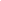 Perihal	: Permohonan Cuti Akademik				Yth. Rektor								C.q. Kepala BAKK								Universitas Maritim Raja Ali Haji								TanjungpinangDengan hormat,Melalui surat ini saya sampaikan kepada Bapak Rektor UMRAH  bahwa saya:Nama			: NIM			: Jurusan			: Fakultas		: TeknikTahun masuk		: Semester		: Program studi		: Fakultas		: TeknikMasa cuti yang ke	: Dengan ini mengajukan permohonan cuti akademik semester …  tahun akademik Genap 2019/2020 kepada Bapak Rektor dengan alasan …………………………..Demikian permohonan ini saya sampaikan, besar harapan saya Bapak Rektor dapat mengabulkan permohonan ini. Atas perhatian dan kebijakan Bapak, saya ucapkan terima kasih.Mengetahui,							   Tanjungpinang,                     2021Ketua Jurusan Teknik Informatika					   Yang mengajukan,(Ferdi Chahyadi,S.Kom.,M.Sc)      			NIP.19890222552011003                                                          Menyetujui,Wakil Dekan 1				       Sapta Nugraha,S.T.,M.Eng 				       NIP.198904132015041005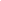 Perihal	: Permohonan Aktif Akademik				Yth. Rektor								C.q. Kepala BAKK								Universitas Maritim Raja Ali Haji								TanjungpinangDengan hormat,Melalui surat ini saya sampaikan kepada Bapak Rektor UMRAH  bahwa saya:Nama			: ....................................................................................NIM			: ....................................................................................Tempat	/tanggal lahir	: ....................................................................................Alamat saat ini		: ....................................................................................Telepon/HP		: ....................................................................................Tahun masuk		: ....................................................................................Semester		: ....................................................................................Jurusan			: ....................................................................................Fakultas		: ....................................................................................Cuti Pada T.A		: ....................................................................................Dengan ini mengajukan permohonan aktif kuliah kembali pada tahun akademik 20..... / 20..... kepada Bapak Rektor. Saya bersedia memenuhi semua kewajiban sebagai mahasiswa aktif di Universitas Maritim Raja Ali Haji (UMRAH).Demikian permohonan ini saya sampaikan, besar harapan saya Bapak Rektor dapat mengabulkan permohonan ini. Atas perhatian dan kebijakan Bapak, saya ucapkan terima kasih.Mengetahui,								Tanjungpinang, ....................Ketua Prodi............................						Yang mengajukan,(______________________)						(_____________________)NIDN.  ................................						NIM. ................................Menyetujui,Dekan Fakultas ..............................................NIP. .............................................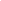 Perihal	: Permohonan Pindah Jurusan				Yth. Rektor								C.q. Kepala BAKK								Universitas Maritim Raja Ali Haji								TanjungpinangDengan hormat,Melalui surat ini saya sampaikan kepada Bapak Rektor UMRAH  bahwa saya:Nama	: ....................................................................................NIM	: ....................................................................................Tempat/tanggal lahir	: ....................................................................................Alamat saat ini	: ....................................................................................Telepon/HP	: ....................................................................................Tahun masuk	: ....................................................................................Semester	: ....................................................................................Jurusan	: ....................................................................................Fakultas	: ....................................................................................Dengan ini mengajukan permohonan pindah jurusan  di lingkungan Universitas Maritim Raja Ali Haji pada tahun akademik 20..... / 20...... Jurusan Yang dituju 		: ....................................................................................Fakultas		: ....................................................................................Alasan Pindah Jurusan		: ....................................................................................Demikian permohonan ini saya sampaikan, besar harapan saya Bapak Rektor dapat mengabulkan permohonan ini. Atas perhatian dan kebijakan Bapak, saya ucapkan terima kasih.Mengetahui,								Tanjungpinang, ....................Ketua Prodi............................						Yang mengajukan,(______________________)						(_____________________)NIDN.  ................................						NIM. ................................Menyetujui,Dekan Fakultas ..............................................NIP. .............................................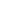 Perihal	: Permohonan Pindah Universitas			Yth. Rektor								Melalui Kepala BAKK								Universitas Maritim Raja Ali Haji								TanjungpinangDengan hormat,Melalui surat ini saya sampaikan kepada Bapak Rektor UMRAH  bahwa saya:Nama	: NIM	: Tempat/tanggal lahir	: Alamat saat ini	: Telepon/HP	: Tahun masuk	: Semester	:Jurusan	: Teknik Fakultas	: TeknikDengan ini mengajukan permohonan pindah ke                                     pada tahun akademik 2017/2018Universitas Yang dituju 	: Alasan Pindah Universitas	: Demikian permohonan ini saya sampaikan, besar harapan saya Bapak Rektor dapat mengabulkan permohonan ini. Atas perhatian dan kebijakan Bapak, saya ucapkan terima kasih.Mengetahui,							Tanjungpinang,                        2018Ketua Jurusan Teknik Elektro				Yang mengajukan,Eko Prayetno, ST.M.Eng				          Idel Putra Jaya	NIDN 0019018902					         NIM. 110120201044Menyetujui,Dekan Fakultas TeknikIbnu Kahfi Bachtiar, S.T., M.Sc.NIP. 198205062014041001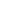 